Муниципальное  дошкольное  автономное образовательное   учреждение  детский  сад  общеразвивающего  вида  №11  муниципального образования  Кореновский  районСценарий физкультурно-оздоровительного досуга для детей 4-5 лет «Путешествие в сказку»Программное содержание:упражнять детей в ходьбе и беге, прыжках в длину с места, подлезании под шнур;развивать  основные физические качества (быстроту, ловкость, координацию движений) и волевые (выдержку, внимание, смелость);развивать мелкую моторику пальцев рук;продолжать знакомить с русскими народными сказками, играми, хороводами;формировать основы здоровьесберегающего поведения;воспитывать  упорство, взаимопомощь, чувство коллективизма, умение сопереживать.Оборудование: игрушки – кукла Машенька, Иванушка, Баба Яга;  маски  или шапочки  зайца, ёжика, лисы, медведя;  два костюма «гуси-лебеди»;  две стойки со шнуром для подлезания, две параллельные линии на полу (расст. 1м), мультимедийный экран.Ход:    Появляется ведущая-сказочница под мелодию песни «Там на неведомых дорожках» (муз. В.Дашкевича, сл. Ю.Кима).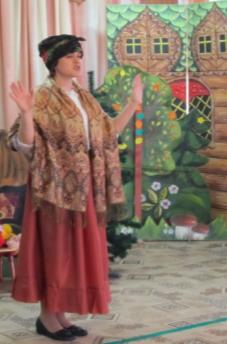       - Ребята, слышите чудесную музыку? Это не обычная музыка, а  сказочная…                           Вы закройте дружно глазки,И окажемся мы в сказке.1, 2, 3 ,4, 5 – Глазки можно открывать!А в какой сказке мы оказались, давайте отгадаем.(Загадка авторская)Как у Машеньки сестрицыУнесли братишку птицы.Маша вслед им побежала,Сразу печку увидала,Дальше – яблонька и речка,Бабка Ёжка на крылечке.У меня один вопрос:Кто Иванушку унёс? ( «Гуси-лебеди») - Маменька да папенька ушли на работу, а доченьку Машеньку да сыночка Иванушку дома оставили.    Достаёт кукол Машу и Иванушку.Маша:Посиди, братик Иванушка,На зелёной,  ты, на травушке,Я на улицу к подружкам пойду,Хороводы игровые заведу!Хороводная игра  «Мы пошли гулять по лесочку»Мы пошли гулять по лесочку. (Идут хороводом)Встретили там Ёжика-дружочка (В середину круга выходит Ёж)Он свои иголочки показал (Сжимаем-разжимаем пальцы)Носиком зашмыгал и убежал (Пыхтим носиком, Ёж встаёт на место) Мы пошли гулять по лесочку. (Идём хороводом)Встретили там Заиньку-дружочка. (В круг выходит Зайка)С Зайкой мы попрыгали: прыг-прыг-скок (Прыгаем)Зайка ушки навострил - и наутёк (Показываем "ушки", Зайка встаёт на место)            Мы пошли гулять по лесочку. (Хоровод)          Встретили  Лису под кусточком. (Выходит Лиса)          Помахала хвостиком неспеша. (Плавно машет сзади рукой)          До чего ж ты, Лисонька, хороша (Лиса встаёт на место) Мы пошли гулять по лесочку. (Хоровод)Встретили там Мишеньку-дружочка (В круг выходит Мишка)Шёл он вперевалочку: топ-топ-топ. (Изображаем медведя)Покружились с Мишенькой один разок. (Неспеша кружимся. Мишка встаёт на место)(Л.Мочалова)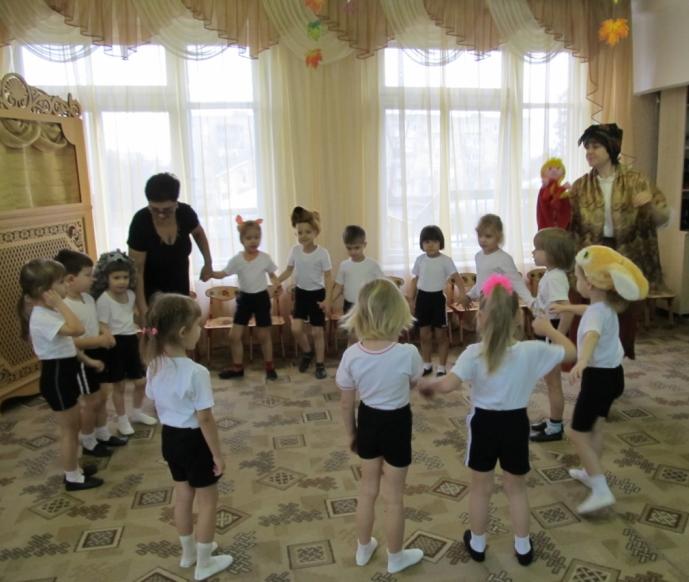    Сказочница: - А пока Маша с подружками хороводы водила, налетели гуси-лебеди и унесли Иванушку.    Дети старшей группы в костюмах гусей-лебедей  «пролетают» по залу и забирают Иванушку.    И решила Машенька найти  братца, да дорога ей предстоит длинная, в ней силы да здоровье понадобятся.     Самомассаж активных зон  «Не болей-ка»Чтобы горло не болелоМы его погладим смело.(обеими руками поочерёдно гладят горло)Чтоб не кашлять, не чихатьНосик надо растирать.(указательными пальцами растирают крылья и боковую поверхность носа)Лоб мы тоже разотрём,Ладошку держим козырьком.(ребром ладони растирают лоб над переносицей)Вилку пальчиками сделай,Массируй ушки ты умело.(указательным и средним пальцем растирают ушные раковины)Знаем, знаем, да-да-да,Нам простуда не страшна!(трут ладошки друг о дружку)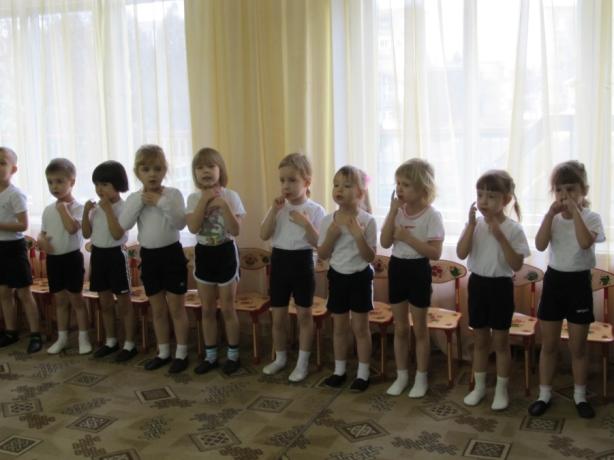 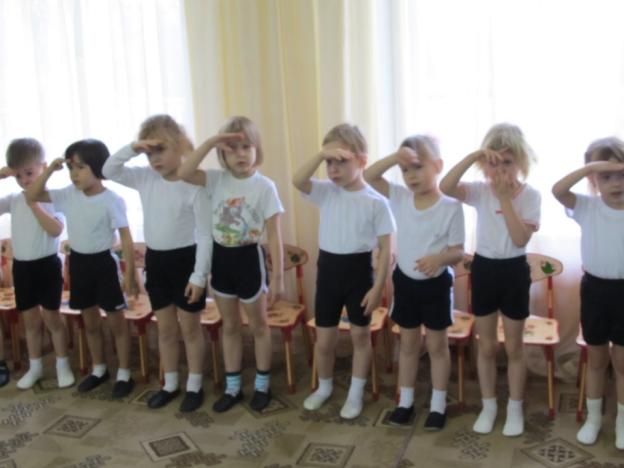   -  Пошла Машенька по дорожке, а дорожка то ровная, то с кочками…       Подвижная игра «По ровненькой дорожке»По ровненькой дорожкеШагают наши ножки.Выше, ножки, выше, ножки,Мы шагаем по дорожке!По камешкам, по камешкам,По кочкам, по кочкам,В ямку – бух!  (присели)Дети выполняют движения в соответствии с текстом, игра повторяется 2-3 раза.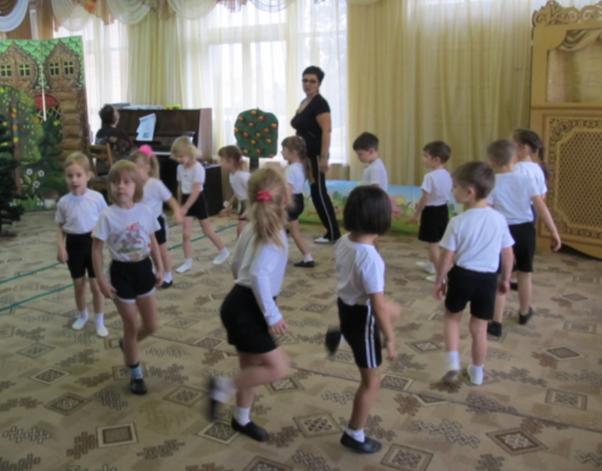     -  Пришла Машенька к печке. Печёт печь пирожки. Давайте и мы с Машенькой ей поможем.(Слайд 1)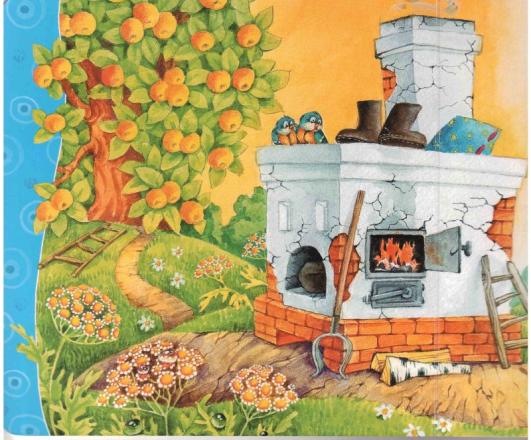        Пальчиковая игра «Пирожки»Раз, два, три, четыре -                         Сжимают и разжимают пальцы.Ловко тесто замесили.Раскатали мы кружки                          Трут круговыми движениямиИ слепили пирожки,                            ладони друг о друга.Пирожки с начинкой:                          Поочерёдно хлопают одной ладоньюСладкою малинкой,                            сверху по другой.Морковкой и капустой,Очень-очень вкусной.Из печи достали -                                Показывают ладошки.Угощать всех стали.                               Протягивают обе руки вперёд, разведя                                                              Их чуть в стороны.   (М.Ю.Картушина)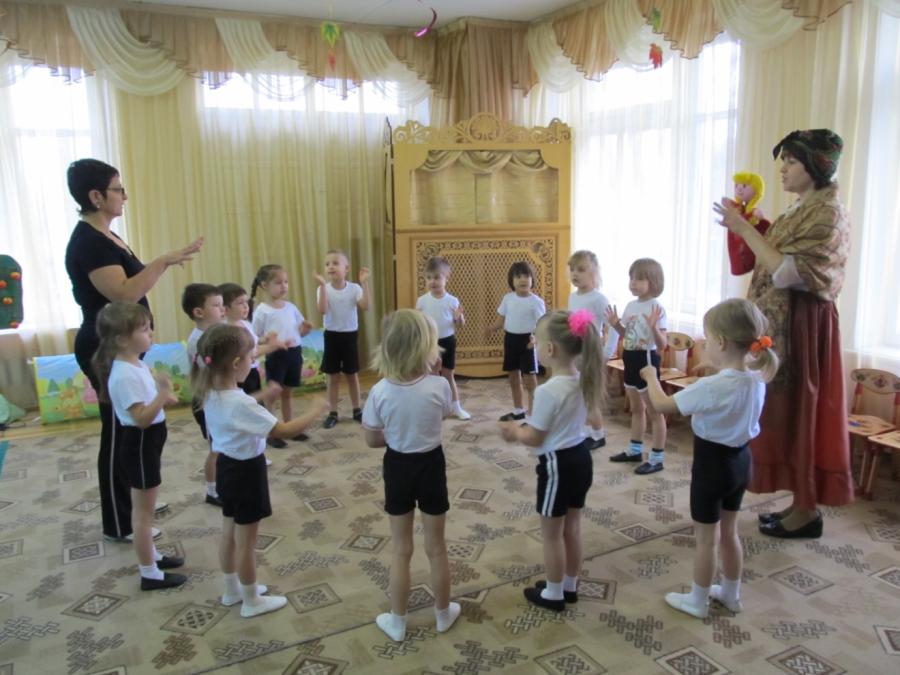  - Попрощалась Машенька с печкой и пошла по дорожке дальше. Видит – яблонька растёт.(Слайд 2)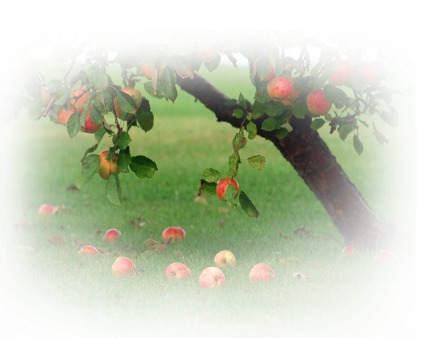    Хоровод (русский народный) «Яблонька»Дети образуют круг, в середину его выходит девочка – «яблонька»,  она и дети изображают движениями то, о чём рассказывается в песне.Все, взявшись за руки, ведут хоровод и поют:Мы посадим яблоньку на горе, на гореНаша яблонька расцветет на заре, на заре.Вырастай, яблонька вот такой вышины,Распускайся, яблонька, вот такой ширины.Расти, расти, яблонька, в добрый часПотанцуй-ка, Машенька, ты для нас.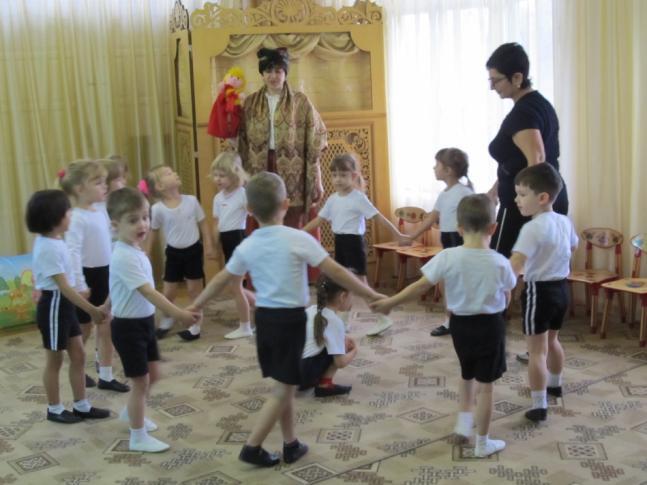  - Яблонька веточки наклонила да указала Машеньке путь-дорогу. Идёт Машенька по дорожке, видит – ручеёк течёт. «Ручеёк, ручеёк, покажи, куда гуси-лебеди моего братца унесли»,  - попросила Маша. А ручеёк и говорит: «Коли перепрыгнешь с одного берега на другой, не замочив ножки, так и укажу тебе путь».(Слайд 3) 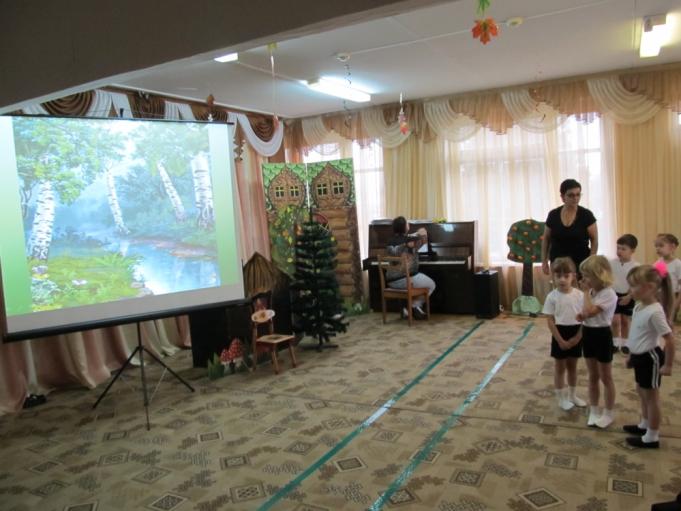      Игровое упражнение «Через ручеёк»Дети выстраиваются в шеренгу перед двумя полосками (расст. 1м)  - «ручейком» и прыгают через него.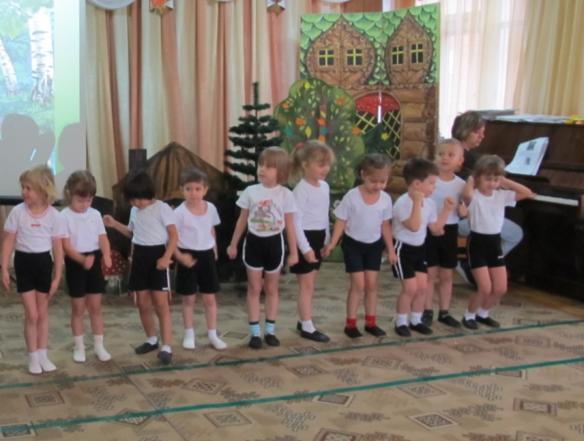    -  Потёк ручеёк по лесным дорожкам и привёл Машеньку к дому Бабы Яги. Увидела Баба Яга девочку, да и говорит: «За братцем пришла? Заберёшь его, если шустрой окажешься да сумеешь убежать от меня». - Ребята, давайте поможем Машеньке убежать от Бабы Яги!(Слайд 4)   Подвижная игра «Баба Яга»     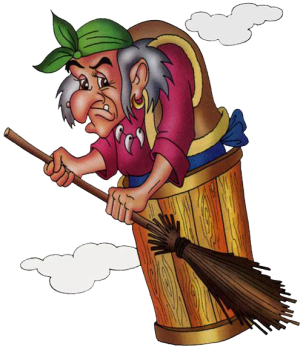 У ведущего на руке игрушка би-ба-бо Баба Яга. Дети идут к  «Бабе Яге» со словами:Баба Ёжка – костяная ножка,С печки упала, ножку сломала.Пошла в огород, испугала народ.При последних словах  «Баба Яга» старается догнать убегающих детей. Играющие должны успеть подлезть под шнур (высота 40см), чтобы оказаться в домике. Шнур закреплён на стойках, которые поддерживают  «гуси-лебеди» (дети старшей группы). Игра повторяется 2-3 раза.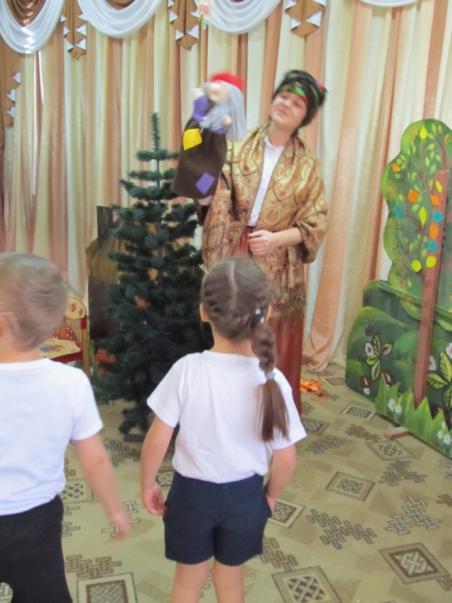  - Убежала Машенька от Бабы Яги и братца Иванушку с собой забрала. А гуси-лебеди подумали-подумали да решили тоже от Бабы Яги улететь, чтобы стать вольными добрыми птицами. Расправили они крылья вот так («гуси-лебеди» встают впереди детей, руки в стороны) и полетели в страну добрых сказок.    Дети за «гусями-лебедями» тихонько бегут на носочках, взмахивая «крыльями», и выбегают из зала.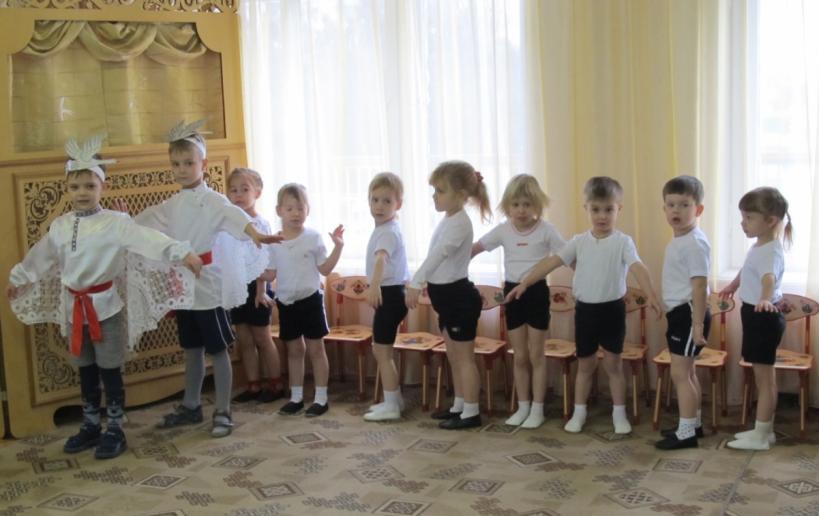 